Заболеваемость психическими расстройствами и расстройствами поведения в Иркутской области, ее структураСогласно статистическим данным сводных форм федерального государственного статистического наблюдения № 10 «Сведения о заболеваниях психическими расстройствами и расстройствами поведения (кроме заболеваний, связанных с употреблением психоактивных веществ) и № 36 «Сведения о контингентах психически больных» по Иркутской области за 2021,2022 и 2023 годы: Заболеваемость населения Общая заболеваемость населенияПервичная заболеваемость населения Снижение общей заболеваемостью психическими расстройствами в 2023 г. по сравнению с 2021г.  составил 2,5 %. Снижение заболеваемости отмечается по следующим категориям: психозы и состояния слабоумия на 8,9%; по шизофрении на 2,5%; по психическим расстройствам непсихотического характера на 3,4%. Рост заболеваемости отмечается только по   умственной отсталости на 3,3%; По структуре общей заболеваемости изменений нет, более 40% составляют психические расстройства непсихотического характера, на 2 месте более 30 % - умственная отсталость. В группе психозы и состояние слабоумия более 60% это диагноз шизофрения. По первичной заболеваемости отмечается рост на 4,5%. Рост отмечается: психические расстройства непсихотического характера на 10,0%, умственная отсталость на 6,7%, шизофрения на 9,2%. Снижение -  психозы и состояния слабоумия на 19,8%. По структуре первичной   заболеваемости изменений нет, более 60% составляют психические расстройства непсихотического характера, на 2 месте около 20 % - умственная отсталость.По общей заболеваемости психическими расстройствами: В 18 МО Иркутской области данный показатель превышает средне областной - 3015,4 на 100 тыс. населения.    Наибольший показатель заболеваемости – Балаганский район (6444,5), Качугский район (5152,1), Осинский район (5007,4), Нижнеудинский район (4896,1). Наименьший показатель – Нижнеилимский район (1819,7), Тулун и Тулунский район (1746,7), Иркутский район (1519,2), Заларинский район (1366,7) и Слюдянский район (22,6).По первичной  заболеваемости психическими расстройствами: В 12 МО Иркутской области данный показатель превышает средне областной – 278,1 на 100 тыс. населения.    Наибольший показатель заболеваемости – г. Бодайбо и район (1135,3), Осинский район (504,1), Киренский район (503,9), г. Иркутск (503,6) и Нукутский район (492,2). Наименьший показатель – Казачинско-Ленский район (79,3), Слюдянский (69,9), Баяндаевскимй (68,9), Аларский (54,1) и Заларинский (22,7). Заболеваемость среди детей (0-14 лет)Общая заболеваемость среди детейПервичная заболеваемость среди детей  По общей заболеваемости психическими расстройствами среди детей от 0 до 14 лет вкл. в 2023 году по сравнению с 2021 годом отмечается рост заболеваемости на 2,3%. Рост  отмечается по категории психозы и состояния слабоумия на на 47,4%, из них шизофрения 35,0%; аутизм – в 2 раза;   психические расстройства непсихотического характера на 7,5%; снижение отмечается по умственной  отсталости менее чем на 1%. По структуре общей заболеваемости изменений нет, более 50%  составляют психические расстройства непсихотического характера, на 2 месте более 40% - умственная отсталость. Из  психозов и состояний слабоумия аутизм составляет более 85%.В целом по первичной заболеваемости отмечается снижение на 18, 2%. Психозы и состояния слабоумия снижение на 22,8%, умственная отсталость на 2,3%; рост заболеваемости -  психические расстройства непсихотического характера на 28,1%, По структуре первичной   заболеваемости изменений нет, более 60% составляют психические расстройства непсихотического характера, на 2 месте до 25% - умственная отсталость. По общей заболеваемости психическими расстройствами среди детей: В 17 МО Иркутской области данный показатель превышает средне областной – 2826,2 на 100 тыс. населения.    Наибольший показатель заболеваемости – г. Иркутск (5335,0), г. Бодайбо и район (5034,1), г. Усть-Илимск и район (4368,7), Осинский райион (4366,2) и Куйтунский (4044,4) . Наименьший показатель –Иркутский район (874,6), Слюдянский район (795,1), Заларинский (733,7), Аларский (728,9) и Казачинско-Ленский  (500,3).По первичной  заболеваемости психическими расстройствами среди детей: В 5 МО Иркутской области данный показатель превышает средне областной – 679,1 на 100 тыс. населения.    Наибольший показатель заболеваемости – г. Иркутск (2010,2), г. Бодайбо и район (1364,1), Нукутский  (1178,7), Осинский райион (928,6) и Куйтунский (876,0) . Наименьший показатель – Слюдянский район (134,6), Иркутский район (132,7),  Баяндаевский (99,9), Боханский (87,7) и Ольхонский район (39,9)Заболеваемость среди подростков (15-17 лет)Общая заболеваемость среди подростковПервичная заболеваемость среди подростков В целом общая заболеваемость психическими расстройствами среди подростков 15-17 лет вкл. в 2023 году по сравнению с 2021 годом осталась на прежнем уровне. По группам психических расстройств: рост отмечается - психозы и состояния слабоумия на 10,5%; шизофрения на 10,5; аутизм – рост в 3,5 раза,  по  психическим расстройствам непсихотического характера  на 8,1%; умственная отсталость  снижение на 5,2 %. По структуре общей заболеваемости на первом месте умственная отсталость – 56,6%,  на 2 месте психические расстройства непсихотического характера более 40 %.По первичной заболеваемости отмечается рост на 16,6%. Рост заболеваемости рост по группе  психические расстройства непсихотического характера  на 37,4%; снижение - психозы и состояния слабоумия на 33,5 %, умственная отсталость на 12,1%. По структуре первичной   заболеваемости изменений нет, более 60% составляют психические расстройства непсихотического характера, на 2 месте более 30 % - умственная отсталость. По общей заболеваемости психическими расстройствами среди подростков: В 13 МО Иркутской области данный показатель превышает средне областной – 5731,7 на 100 тыс. населения.    Наибольший показатель заболеваемости – Нижнеудинский район (15985,6), Усолье-Сибирское и район (15056,3), Мамско-Чуйский район (1444,1), Балаганский (1350,0) и осинский район (11777,1). Наименьший показатель –Слюдянский район (2635,0), Усть-Кутский (2479,8). Аларский (2115,2), Казачинско-Ленский (2012,4) и Заларинский (1913,5). По первичной заболеваемости психическими расстройствами среди подростков: В 11 МО Иркутской области данный показатель превышает средне областной – 541,9 на 100 тыс. населения.    Наибольший показатель заболеваемости – г. Бодайбо и район  (4023,0), Мамско-Чуйский район (2222,2), Усть-Удинский (1292,4), г. Иркутск (1165,1) . Наименьший показатель – Заларинский район (166,4), Тулун и район  (139,6), Усть-Кутский район (115,3), г. Усть-Илимск и район (92,6), г. Братск (12,9)Показатели инвалидности по психическому заболеваниюКоличество  пациентов, имеющих группу инвалидности на конец 2023 года, незначительно уменьшился и составил 1077,9 на 100 тыс. населения, что  превышает уровень инвалидизации по СФО и РФ. Значительно увеличилось на 40% число пациентов с впервые установленной группой инвалидности по психическому заболеванию в 2023 году и составило 43,7 на 100 тыс. населения.Среди взрослого населения число пациентов впервые  признанными инвалидами увеличилось на 56,4%, среди детей и подростков темп прироста составил 23,4%Из формы №10Абсолютное число/% в структуре Абсолютное число/% в структуре Абсолютное число/% в структуре Абсолютное число/% в структуре Абсолютное число/% в структуре Абсолютное число/% в структуре на 100000  населенияна 100000  населенияна 100000  населенияИз формы №10202120212022202220232023202120222023психические расстройства всего, из них 7343210074104100706921003091,83143,83015,4психозы и состояния слабоумия1810624,51851925,01627723,0762,4785,7694,3и/з них шизофрения1044557,71038656,11004861,7439,8440,6428,6психические расстройства непсихотического характера3036941,43043041,12895740,91278,71291,01235,2умственная отсталость2495734,02515533,92545836,01050,81067,21085,9Из формы №10Абсолютное число/% в структуре Абсолютное число/% в структуре Абсолютное число/% в структуре Абсолютное число/% в структуре Абсолютное число/% в структуре Абсолютное число/% в структуре на 100000  населенияна 100000  населенияна 100000  населенияИз формы №10202120212022202220232023202120222023психические расстройства всего, из них 632610070771006519100266,4300,2278,1психозы и состояния слабоумия104516,5101514,382712,744,043,135,3и/з них шизофрения18015,922221,819523,67,69,48,3психические расстройства непсихотического характера407164,4475267,1442067,8171,4201,6188,5умственная отсталость121019,1131018,5127219,550,955,654,3Из формы №10Абсолютное число/% в структуре Абсолютное число/% в структуре Абсолютное число/% в структуре Абсолютное число/% в структуре Абсолютное число/% в структуре Абсолютное число/% в структуре на 100000  населенияна 100000  населенияна 100000  населенияИз формы №10202120212022202220232023202120222023психические расстройства всего, из них 1340810013345100133661002708,92712,72770,8психозы и состояния слабоумия1891,42331,72702,038,247,156,0- шизофрения73,762,693,31,41,21,9- аутизм11560,817876,423185,523,236,247,9психические расстройства непсихотического характера713953,2691551,8747755,91442,31397,11550,0умственная отсталость608045,3619746,4588644,01228,41252,01220,2Из формы №10Абсолютное число/% в структуре Абсолютное число/% в структуре Абсолютное число/% в структуре Абсолютное число/% в структуре Абсолютное число/% в структуре Абсолютное число/% в структуре на 100000  населенияна 100000  населенияна 100000  населенияИз формы №10202120212022202220232023202120222023психические расстройства всего, из них 284210035551003276100574,2722,7679,1психозы и состояния слабоумия521,8491,4391,210,510,08,1- шизофрения59,612,0001,00,20- аутизм3975,03673,53384,67,87,36,8психические расстройства непсихотического характера195568,8257972,5244174,5395,0524,2506,0умственная отсталость83529,492726,179624,3168,7188,4165,0Из формы №10Абсолютное число/% в структуре Абсолютное число/% в структуре Абсолютное число/% в структуре Абсолютное число/% в структуре Абсолютное число/% в структуре Абсолютное число/% в структуре на 100000  населенияна 100000  населенияна 100000  населенияИз формы №10202120212022202220232023202120222023психические расстройства всего, из них 4728100489910048651005721,55933,45731,7психозы и состояния слабоумия821,7921,9931,999,2111,3109,6- шизофрения1822,01819,62627,921,821,830,6- аутизм78,51516,32425,88,418,228,3психические расстройства непсихотического характера181638,4197440,3201541,42197,62388,82374,0умственная отсталость283059,9283357,8275756,63424,73428,33248,2Из формы №10Абсолютное число/% в структуре Абсолютное число/% в структуре Абсолютное число/% в структуре Абсолютное число/% в структуре Абсолютное число/% в структуре Абсолютное число/% в структуре на 100000  населенияна 100000  населенияна 100000  населенияИз формы №10202120212022202220232023202120222023психические расстройства всего, из них 384100510100460100464,7617,7541,9психозы и состояния слабоумия194,9183,5132,823,021,815,3- шизофрения526,3422,2323,06,04,83,5- аутизм00211,10002,40психические расстройства непсихотического характера23160,132663,932670,8279,5394,5384,1умственная отсталость13434,916632,512123,9162,2201,0142,6Заболевание / состояние (группа заболеваний / состояний), код МКБ 10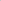 2023202320222022Абс. прирост*Темп роста, %**Темп прироста, %***При-меча-ниеЗаболевание / состояние (группа заболеваний / состояний), код МКБ 10абс.на 100 тыс. населенияабс .на 100 тыс. населенияАбс. прирост*Темп роста, %**Темп прироста, %***При-меча-ниеЗарегистрировано заболеваний впервые в жизни (первичная заболеваемость)Зарегистрировано заболеваний впервые в жизни (первичная заболеваемость)Зарегистрировано заболеваний впервые в жизни (первичная заболеваемость)Зарегистрировано заболеваний впервые в жизни (первичная заболеваемость)Зарегистрировано заболеваний впервые в жизни (первичная заболеваемость)Зарегистрировано заболеваний впервые в жизни (первичная заболеваемость)Зарегистрировано заболеваний впервые в жизни (первичная заболеваемость)Зарегистрировано заболеваний впервые в жизни (первичная заболеваемость)Зарегистрировано заболеваний впервые в жизни (первичная заболеваемость)Первичная заболеваемость психическими расстройствами и расстройствами  поведения6326278,17077300,2-75189,4-10,6Ф10Первичная заболеваемость детей 0-14 лет психическими расстройствами и расстройствами поведения3276679,13555722,7-27992,2-7,8Ф10Первичная  заболеваемость  подростков 15-17 лет психическими расстройствами и расстройствами поведения460541,9510617,7-5090,2-9,8Ф10Зарегистрировано заболеваний, всего (накопленная заболеваемость) Зарегистрировано заболеваний, всего (накопленная заболеваемость) Зарегистрировано заболеваний, всего (накопленная заболеваемость) Зарегистрировано заболеваний, всего (накопленная заболеваемость) Зарегистрировано заболеваний, всего (накопленная заболеваемость) Зарегистрировано заболеваний, всего (накопленная заболеваемость) Зарегистрировано заболеваний, всего (накопленная заболеваемость) Зарегистрировано заболеваний, всего (накопленная заболеваемость) Зарегистрировано заболеваний, всего (накопленная заболеваемость) Общая заболеваемость психическими расстройствами и расстройствами поведения706923015,4741043143,8-341295,4-4,6Ф10Общая заболеваемость детей 0-14 лет психическими расстройствами и расстройствами поведения133662770,8133452712,721100,20,1Ф10Общая заболеваемость  подростков 15-17 лет психическими расстройствами и расстройствами поведения48655731,748995933,4-3499,3-0,7Ф10Наименование показателя /Инвалидность ГодГодГодГодГодГодНаименование показателя /Инвалидность 201820192020202120222023Число пациентов, имеющих группу инвалидности по психическому заболеванию на 100 тыс. населения1114,41116,81105,41104,81108,01077,9Число пациентов впервые установленной группой инвалидности по психическому заболеванию в отчетном году на 100 тыс. населения37,441,031,330,831,443,7